INFORMACIÓN DEL CURSORelación con el perfil de egresoRelación con el plan de estudiosCampo de aplicación profesional de los conocimientos que promueve el desarrollo de la unidad de AprendizajeDESCRIPCIÓNObjetivo general del cursoObjetivos parciales o específicosContenido temáticoEstructura conceptual del curso Modalidad de evaluación Elementos del desarrollo de la unidad de aprendizaje (asignatura)BIBLIOGRAFÍA BÁSICABIBLIOGRAFÍA COMPLEMENTARIA5 PLANEACIÓN POR SEMANASPerfil del profesor: Denominación: Mecanismos Alternos de Solución de ControversiasTipo:Curso TallerTipo:Curso TallerNivel: PregradoNivel: PregradoÁrea de formación: Básica Común Modalidad: (X) Escolarizada    (X) Semiescolarizada Modalidad: (X) Escolarizada    (X) SemiescolarizadaPrerrequisitos: NingunoPrerrequisitos: NingunoHoras totales:  68Horas teoría: 26Horas práctica: 42Créditos: 6Créditos: 6Clave:IC872Clave:IC872Elaboró: CULagos, CUNorteRevisó:Comité Curricular y Comité de Acreditación InternacionalElaboró: CULagos, CUNorteRevisó:Comité Curricular y Comité de Acreditación InternacionalElaboró: CULagos, CUNorteRevisó:Comité Curricular y Comité de Acreditación InternacionalFecha de elaboración:Enero 2017Fecha de revisión:Julio 2018Fecha de elaboración:Enero 2017Fecha de revisión:Julio 2018Interpretar y aplicar el derecho para la solución de conflictos en la búsqueda de la justicia, con una visión multidisciplinar.Comunicar, de manera adecuada, los argumentos e interpretaciones que se desprenden de su análisis jurídico.Atender los diferentes tipos de conflictos, a fin de prevenirlos, y proponer soluciones privilegiando el uso de medios alternativos.Resolver problemas jurídicos con eficiencia, eficacia y oportunidad.La materia de Mecanismos Alternos de Solución de Controversias forma parte del eje de derecho Público,  esta unidad de aprendizaje, dentro de la estructura, se encuentra en el Área de Formación Básica Común, la cual no tiene prerrequisito.Perfil de egreso:Conocer y desarrollar las habilidades necesarias que le permitan identificar los medios alternos de solucionar los distinguiéndolo de los medios jurisdiccionales tradicionalmente empleados y haga un uso efectivo de ellos en casos concretos.*Identificará los diferentes mecanismos alternos para solucionar diferentes casos concretos, logrando una economía procesal.*Adquirirá habilidades que faciliten la convivencia pacífica en la comunidad, generando una nueva cultura jurídica sobre la disolución de conflictos.Unidad 1: Marco Referencial1.1 El conflicto1.2 Fases del conflicto 1.3 Búsqueda de solución 1.4 Conciliación:1.4.1 El procedimiento de conciliación 1.4.2 Beneficios en la conciliación 1.4.3 Conciliación pre-procesal 1.4.4 Conciliación intra-procesal 1.4.5 Conciliación extra-procesal1.4.6 Conciliación post-procesal 1.5 Mediación:1.5.1 procedimiento de mediación 1.6 Arbitraje:1.6.1 Presupuestos y estructura Unidad 2: Mediación y Conciliación2.1 Similitudes y diferencias entre mediación y conciliación 2.2 Tipos de Conciliación 2.3 Función del conciliador 2.4 Función del abogado en la conciliación 2.5 Antecedentes sobre la Justicia Alternativa:2.5.1 Antecedentes históricos universales2.5.2 Antecedentes históricos en México2.5.3 Análisis de la Reforma Constitucional que incorpora la Justicia Alternativa2.5.4 La Justicia Alternativa en el Estado de Jalisco2.6 Principios de la Justicia AlternativaUnidad 3: Marco General de los Métodos Alternativos de Solución de Conflictos3.1 La justicia vista desde los MASC3.2 La judicialización de los medios alternativos de solución de conflictos y el problema de la impetración de justicia 3.3 El derecho internacional y los MASC:3.3.1 La ciencia del derecho y el communi consensus del derecho comparado 3.4 Definición, características y diferencias de los métodos alternativos de solución de conflictos 3.5 Los principales MASC y sus características 3.6 Los principios que sustentan los MASC3.7 Competencias generales de los prestadores de servicios MASC3.8 Competencias específicas de los mediadores-conciliadores3.9 Competencias específicas de los árbitros 3.10 Impacto de los MASC en el sistema judicial 3.11 Cláusulas med-arb3.12 Los MASC on line Unidad 4: Procedimiento de Mediación Abreviado4.1 Preparación de la mediación 4.2 Procedimiento de la mediación 4.3 Organización 4.4 Presentaciones personales Unidad 5: Procedimiento de Arbitraje Abreviado5.1 Inicio del arbitraje 5.2 Contestación de la demanda 5.3 Nombramiento o designación del tribunal arbitral 5.4 Procedimiento arbitral 5.5 Acta de misión 5.6 Instrucción de la causa 5.7 Audiencias 5.8 Cierre de instrucción 5.9 Laudo 5.10 Notificación del laudo   Unidad 6: Mecanismos Alternativos de Solución de Controversias en materia penal6.1 Mediación, Conciliación y Justicia Restaurativa conforme a la Ley Nacional de Mecanismos Alternativos de Solución de Controversias en Materia Penal6.2 Soluciones Alternas del Procedimiento, conforme al Código Nacional de Procedimientos Penales6.3 Formas de terminación anticipada del proceso, conforme al Código Nacional de Procedimientos Penales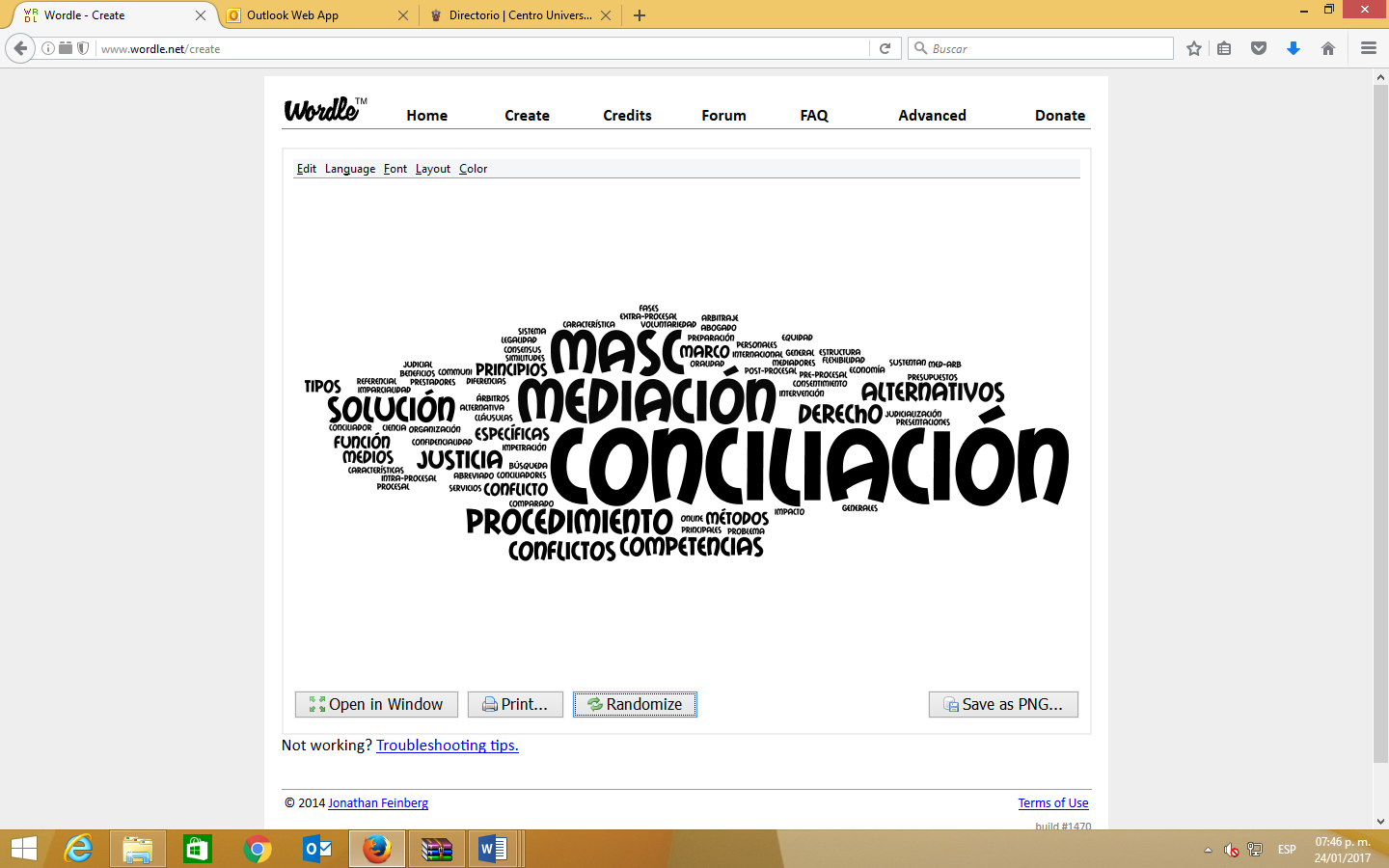 Instrumento de evaluaciónFactor de ponderaciónExámenes: Parciales y/o Departamental30%Participación en clase:Individual y/oEquipo20%Actividades extra áulicas:Tareas (representación de situación)30%Actividades extra curriculares:Otras:Trabajo final (presentación)20%Total100%ConocimientosAnaliza, comprende, interpreta y realiza propuestas relacionados al conflicto y los métodos y mecanismos alternos de soluciónAptitudesInvestiga, analiza, pregunta, reflexiona y propone críticamente aspectos inherentes al conflicto y los métodos y mecanismos alternos de soluciónActitudesAsume una postura crítica, respetuosa, propositiva y ética, que le permite analizar el conflicto y los métodos y mecanismos alternos de soluciónValoresResponsabilidad, consistente en asumir el reto de lograr experiencias positivas de aprendizajeCompromiso, para asumir de forma completa las actividades por realizar durante el cursoHonestidad, en cuanto que se relaciona con los demás de forma verazEstudio, consistente en el esfuerzo físico e intelectual para lograr más y mejores aprendizajesSalud, consistente en cuidar su alimentación y practicar deporte para mantener una vida saludableJusticia, como elemento indisoluble que aquilata el derecho a sus principios, la estabilidad y la felicidad de la sociedadCapacidadesResuelve problemas con base en el pensamiento crítico, el trabajo individual y en equipo, el análisis de información, su selección y la escritura efectiva respecto del conflicto y los métodos y mecanismos alternos de solución en un ámbito de desempeño profesionalHabilidadesAnaliza y propone soluciones a problemas derivados del conflicto y los métodos y mecanismos alternos de soluciónAnaliza, selecciona, elige y aplica información Trabaja en equipo, contribuye y colabora con sus aportaciones a sus compañerosSeguridad y confianza en sí mismo, al lograr conocimientos que puede transferir a la prácticaComprende e interpreta los principios y normas relacionadas al conflicto y los métodos y mecanismos alternos de soluciónSensibilidad interpersonal y empatía al comunicarse y relacionarse con sus compañeros y profesorAutor(es)TítuloEditorialAñoURL o biblioteca digital donde está disponible (en su caso)Gorjón Gómez, Francisco J., Steele Garza, José G.Métodos Alternativos de Solución de ConflictosOxford2012Bardales Lazcano, ErikaMedios Alternativos de Solución de Conflictos y Justicia RestaurativaFlores Editor y Distribuidor2011Autor(es)TítuloEditorialAñoURL o biblioteca digital donde está disponible (en su caso)García-López, Érica Mediación: perspectivas desde la Psicología JurídicaEl Manual Moderno2011Fierro Ferráez, Ana Elena Manejo de Conflictos y MediaciónOxford2010Urribary Carpintero, GonzaloAcceso a la Justicia Alternativa, la Reforma al Artículo 17 ConstitucionalPorrúa.2010Ley de Justicia Alternativa del Estado de JaliscoVigentehttp://congresoweb.congresojal.gob.mx/BibliotecaVirtual/busquedasleyes/Listado.cfm#LeyesSemanaTemaContenidosActividades para su movilizaciónRecursosEvaluaciónTemas transversales1Unidad 1:Marco ReferencialTodos los subtemas de la unidadUnidad explicada y expuesta por el docentePintarrón,Proyector,Computadora2Unidad 2:Mediación y ConciliaciónTodos los subtemas de la unidadUnidad explicada y expuesta por el docentePintarrón,Proyector,Computadora3 y 4Unidad 2:Mediación y Conciliación2.2 Tipos de Conciliación 2.3 Función del conciliador 2.4 Función del abogado en la conciliación Representar una conciliación a partir de un caso hipotético, precisando e incentivando, en su caso:*Equidad de género,*Derechos humanos,*Cultura de la legalidad,*Cultura de la paz.Aula de clases o Sala de Juicios OralesActividad 10%*Equidad de género,*Derechos humanos,*Cultura de la legalidad,*Cultura de la paz.5Unidad 3:Marco General de los Métodos Alternativos de Solución de ConflictosTodos los subtemas de la unidadUnidad explicada y expuesta por el docentePintarrón,Proyector,Computadora6Examen ParcialExamen ParcialExamen ParcialExamen Parcial10%7Unidad 4: Procedimiento de Mediación AbreviadoTodos los subtemas de la unidadUnidad explicada y expuesta por el docentePintarrón,Proyector,Computadora8 y 9Unidad 4: Procedimiento de Mediación Abreviado4.1 Preparación de la mediación 4.2 Procedimiento de la mediación Representar una mediación a partir de un caso hipotético, precisando e incentivando, en su caso:*Equidad de género,*Derechos humanos,*Cultura de la legalidad,*Cultura de la paz.Aula de clases o Sala de Juicios OralesActividad 10%*Equidad de género,*Derechos humanos,*Cultura de la legalidad,*Cultura de la paz.10Unidad 5: Procedimiento de Arbitraje AbreviadoTodos los subtemas de la unidadUnidad explicada y expuesta por el docentePintarrón,Proyector,Computadora11 y 12Unidad 5: Procedimiento de Arbitraje Abreviado5.1 Inicio del arbitraje 5.2 Contestación de la demanda 5.3 Nombramiento o designación del tribunal arbitral 5.4 Procedimiento arbitral 5.5 Acta de misión 5.6 Instrucción de la causa 5.7 Audiencias 5.8 Cierre de instrucción 5.9 Laudo 5.10 Notificación del laudoRepresentar un arbitraje a partir de un caso hipotético, precisando e incentivando, en su caso:*Equidad de género,*Derechos humanos,*Cultura de la legalidad,*Cultura de la paz.Aula de clases o Sala de Juicios OralesActividad 10%*Equidad de género,*Derechos humanos,*Cultura de la legalidad,*Cultura de la paz.13Unidad 6: Mecanismos Alternativos de Solución de Controversias en Materia PenalTodos los subtemas de la unidadUnidad explicada y expuesta por el docentePintarrón,Proyector,Computadora14Examen DepartamentalExamen DepartamentalExamen DepartamentalExamen Departamental20%15 y 16Revisión de Producto FinalRevisión de Producto FinalRevisión de Producto FinalRevisión de Producto Final20%Poseer Título Profesional de Licenciado en Derecho o Abogado.Así mismo, que cuente con la experiencia necesaria en el campo de Mecanismos Alternos de Solución de Conflictos.